附件2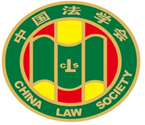 第十届“全国杰出青年法学家”推荐表姓    名            姚建龙                 工作单位       上海社会科学院法学研究所    推荐单位         中国刑法学研究会               中国法学会2022年12月印制填  表  说  明表一为推荐单位填写或指导推荐候选人填写，表二为推荐候选人工作单位上级党委（党组）填写并盖章，表三为推荐候选人工作单位上级纪检监察部门填写并盖章，表四为推荐单位填写并盖章。    例如，推荐候选人为某大学法学院教授的，表二应由该大学党委填写并盖章，表三应由该大学纪委填写并盖章，表四应由该大学法学院填写并盖章。二、推荐单位需填写推荐评选委员会投票情况、推荐意见（每人500字以内）。三、请用计算机填写，可根据实际需要分栏，但勿随意变动格式及字体字号。四、请各推荐单位于2023年3月20日之前，将本表电子版发至指定邮箱。纸质版以A4纸打印一式四份，连同推荐评选情况报告、推荐候选人身份证复印件、推荐候选人代表性学术专著1-2部（独著）、学术论文3-5篇（独著或第一作者）、重要荣誉证书或证明复印件各一式一份，寄至指定地址。联 系 人：魏丽莎 于晓航  010-66123109邮寄地址：北京市海淀区皂君庙4号中国法学会研究部1334室邮    编：100081电子邮箱：qnfxj2022@163.com表一：推荐候选人情况表一：推荐候选人情况表一：推荐候选人情况表一：推荐候选人情况表一：推荐候选人情况姓    名姚建龙性    别男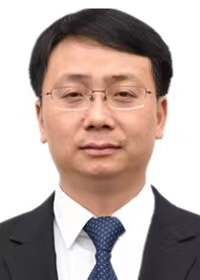 出生日期1977年1月11日民    族汉族政治面貌中共党员学    历博士研究生技术职称研究员行政职务所长工作单位上海社会科学院法学研究所上海社会科学院法学研究所上海社会科学院法学研究所通讯地址上海市淮海中路622弄7号上海市淮海中路622弄7号上海市淮海中路622弄7号上海市淮海中路622弄7号重要学术成果（包括专著和论文，只列书名和篇名即可。论文仅限于发表在核心期刊或全国性重要报纸上的。请注明署名方式、发表或出版时间、刊物或出版社、字数。代表性著作和论文请注明中国知网统计的被引用数。）（一）代表性学术成果1.专著《少年刑法与刑法变革》，独著，中国人民公安大学出版社2005年版，字数：29.3万字，被引：596次；（获第三届“钱端升法学研究成果奖”提名奖，2010年；首届“全国刑法学优秀学术著作奖（1984—2014）”专著类一等奖，中国刑法学研究会，2014年）2.论文《未成年人违警行为的提出与立法辨证》，独著，载《中国法学》2022年第3期，字数：19981字，被引：3次（人大复印资料《刑事法学》2022年第10期全文转载、《法治日报》2022年6月29日转摘）《论〈预防未成年人犯罪法〉的修订》，独著，载《法学评论》2014年第5期，字数：17411字，被引：105次《国家亲权理论与少年司法——以美国少年司法为中心的研究》，独著，载《法学杂志》2008年第3期，字数：7466字，被引：295次（二）其他重要学术成果（被引百次以上）【专著】《长大成人：少年司法制度的建构》，中国人民公安大学出版社2003年版，被引：643次《超越刑事司法：美国少年司法史纲》，法律出版社2009年版，被引：228次《权利的细微关怀：合适成年人参与未成年人刑事诉讼的移植与本土化》，北京大学出版社2010年版，被引：172次《校园暴力控制研究》（主编），复旦大学出版社2010年版，被引：226次《中国少年司法研究综述》（主编），中国检察出版社2009年版，被引：149次《中国青少年犯罪研究综述》（主编），中国检察出版社2009年版，被引：144次【论文】《校园暴力：一个概念的界定》，载《中国青年政治学院学报》2008年第4期，被引：329次《防治学生欺凌的中国路径:对近期治理校园欺凌政策之评析》，载《中国青年社会科学》2017年第1期，人大复印资料《精神文明导刊》2017年06期全文转载，被引267次《中国少年司法的历史、现状与未来》，载《法律适用》2017年第19期，被引127次《未成年人法的困境与出路——论<未成年人保护法>与<预防未成年人犯罪法>的修改》，载《青年研究》2019年第1期，人大复印资料《刑事法学》2019年05期全文转载、《中国社会科学文摘》2019年第07期转摘、《社会科学文摘》2019年第11期转摘，被引113次《触法行为干预与二元结构少年司法制度之设计》（一作），载《浙江社会科学》2017年第4期，人大复印资料《刑事法学》2017年第8期全文转载，被引：101次《犯罪后的第三种法律后果：保护处分》，载《法学论坛》2006年第1期，被引：101次（除特别注明外均为独著，被引查询日期：2023年2月11日）重要学术成果（包括专著和论文，只列书名和篇名即可。论文仅限于发表在核心期刊或全国性重要报纸上的。请注明署名方式、发表或出版时间、刊物或出版社、字数。代表性著作和论文请注明中国知网统计的被引用数。）（一）代表性学术成果1.专著《少年刑法与刑法变革》，独著，中国人民公安大学出版社2005年版，字数：29.3万字，被引：596次；（获第三届“钱端升法学研究成果奖”提名奖，2010年；首届“全国刑法学优秀学术著作奖（1984—2014）”专著类一等奖，中国刑法学研究会，2014年）2.论文《未成年人违警行为的提出与立法辨证》，独著，载《中国法学》2022年第3期，字数：19981字，被引：3次（人大复印资料《刑事法学》2022年第10期全文转载、《法治日报》2022年6月29日转摘）《论〈预防未成年人犯罪法〉的修订》，独著，载《法学评论》2014年第5期，字数：17411字，被引：105次《国家亲权理论与少年司法——以美国少年司法为中心的研究》，独著，载《法学杂志》2008年第3期，字数：7466字，被引：295次（二）其他重要学术成果（被引百次以上）【专著】《长大成人：少年司法制度的建构》，中国人民公安大学出版社2003年版，被引：643次《超越刑事司法：美国少年司法史纲》，法律出版社2009年版，被引：228次《权利的细微关怀：合适成年人参与未成年人刑事诉讼的移植与本土化》，北京大学出版社2010年版，被引：172次《校园暴力控制研究》（主编），复旦大学出版社2010年版，被引：226次《中国少年司法研究综述》（主编），中国检察出版社2009年版，被引：149次《中国青少年犯罪研究综述》（主编），中国检察出版社2009年版，被引：144次【论文】《校园暴力：一个概念的界定》，载《中国青年政治学院学报》2008年第4期，被引：329次《防治学生欺凌的中国路径:对近期治理校园欺凌政策之评析》，载《中国青年社会科学》2017年第1期，人大复印资料《精神文明导刊》2017年06期全文转载，被引267次《中国少年司法的历史、现状与未来》，载《法律适用》2017年第19期，被引127次《未成年人法的困境与出路——论<未成年人保护法>与<预防未成年人犯罪法>的修改》，载《青年研究》2019年第1期，人大复印资料《刑事法学》2019年05期全文转载、《中国社会科学文摘》2019年第07期转摘、《社会科学文摘》2019年第11期转摘，被引113次《触法行为干预与二元结构少年司法制度之设计》（一作），载《浙江社会科学》2017年第4期，人大复印资料《刑事法学》2017年第8期全文转载，被引：101次《犯罪后的第三种法律后果：保护处分》，载《法学论坛》2006年第1期，被引：101次（除特别注明外均为独著，被引查询日期：2023年2月11日）重要学术成果（包括专著和论文，只列书名和篇名即可。论文仅限于发表在核心期刊或全国性重要报纸上的。请注明署名方式、发表或出版时间、刊物或出版社、字数。代表性著作和论文请注明中国知网统计的被引用数。）（一）代表性学术成果1.专著《少年刑法与刑法变革》，独著，中国人民公安大学出版社2005年版，字数：29.3万字，被引：596次；（获第三届“钱端升法学研究成果奖”提名奖，2010年；首届“全国刑法学优秀学术著作奖（1984—2014）”专著类一等奖，中国刑法学研究会，2014年）2.论文《未成年人违警行为的提出与立法辨证》，独著，载《中国法学》2022年第3期，字数：19981字，被引：3次（人大复印资料《刑事法学》2022年第10期全文转载、《法治日报》2022年6月29日转摘）《论〈预防未成年人犯罪法〉的修订》，独著，载《法学评论》2014年第5期，字数：17411字，被引：105次《国家亲权理论与少年司法——以美国少年司法为中心的研究》，独著，载《法学杂志》2008年第3期，字数：7466字，被引：295次（二）其他重要学术成果（被引百次以上）【专著】《长大成人：少年司法制度的建构》，中国人民公安大学出版社2003年版，被引：643次《超越刑事司法：美国少年司法史纲》，法律出版社2009年版，被引：228次《权利的细微关怀：合适成年人参与未成年人刑事诉讼的移植与本土化》，北京大学出版社2010年版，被引：172次《校园暴力控制研究》（主编），复旦大学出版社2010年版，被引：226次《中国少年司法研究综述》（主编），中国检察出版社2009年版，被引：149次《中国青少年犯罪研究综述》（主编），中国检察出版社2009年版，被引：144次【论文】《校园暴力：一个概念的界定》，载《中国青年政治学院学报》2008年第4期，被引：329次《防治学生欺凌的中国路径:对近期治理校园欺凌政策之评析》，载《中国青年社会科学》2017年第1期，人大复印资料《精神文明导刊》2017年06期全文转载，被引267次《中国少年司法的历史、现状与未来》，载《法律适用》2017年第19期，被引127次《未成年人法的困境与出路——论<未成年人保护法>与<预防未成年人犯罪法>的修改》，载《青年研究》2019年第1期，人大复印资料《刑事法学》2019年05期全文转载、《中国社会科学文摘》2019年第07期转摘、《社会科学文摘》2019年第11期转摘，被引113次《触法行为干预与二元结构少年司法制度之设计》（一作），载《浙江社会科学》2017年第4期，人大复印资料《刑事法学》2017年第8期全文转载，被引：101次《犯罪后的第三种法律后果：保护处分》，载《法学论坛》2006年第1期，被引：101次（除特别注明外均为独著，被引查询日期：2023年2月11日）重要学术成果（包括专著和论文，只列书名和篇名即可。论文仅限于发表在核心期刊或全国性重要报纸上的。请注明署名方式、发表或出版时间、刊物或出版社、字数。代表性著作和论文请注明中国知网统计的被引用数。）（一）代表性学术成果1.专著《少年刑法与刑法变革》，独著，中国人民公安大学出版社2005年版，字数：29.3万字，被引：596次；（获第三届“钱端升法学研究成果奖”提名奖，2010年；首届“全国刑法学优秀学术著作奖（1984—2014）”专著类一等奖，中国刑法学研究会，2014年）2.论文《未成年人违警行为的提出与立法辨证》，独著，载《中国法学》2022年第3期，字数：19981字，被引：3次（人大复印资料《刑事法学》2022年第10期全文转载、《法治日报》2022年6月29日转摘）《论〈预防未成年人犯罪法〉的修订》，独著，载《法学评论》2014年第5期，字数：17411字，被引：105次《国家亲权理论与少年司法——以美国少年司法为中心的研究》，独著，载《法学杂志》2008年第3期，字数：7466字，被引：295次（二）其他重要学术成果（被引百次以上）【专著】《长大成人：少年司法制度的建构》，中国人民公安大学出版社2003年版，被引：643次《超越刑事司法：美国少年司法史纲》，法律出版社2009年版，被引：228次《权利的细微关怀：合适成年人参与未成年人刑事诉讼的移植与本土化》，北京大学出版社2010年版，被引：172次《校园暴力控制研究》（主编），复旦大学出版社2010年版，被引：226次《中国少年司法研究综述》（主编），中国检察出版社2009年版，被引：149次《中国青少年犯罪研究综述》（主编），中国检察出版社2009年版，被引：144次【论文】《校园暴力：一个概念的界定》，载《中国青年政治学院学报》2008年第4期，被引：329次《防治学生欺凌的中国路径:对近期治理校园欺凌政策之评析》，载《中国青年社会科学》2017年第1期，人大复印资料《精神文明导刊》2017年06期全文转载，被引267次《中国少年司法的历史、现状与未来》，载《法律适用》2017年第19期，被引127次《未成年人法的困境与出路——论<未成年人保护法>与<预防未成年人犯罪法>的修改》，载《青年研究》2019年第1期，人大复印资料《刑事法学》2019年05期全文转载、《中国社会科学文摘》2019年第07期转摘、《社会科学文摘》2019年第11期转摘，被引113次《触法行为干预与二元结构少年司法制度之设计》（一作），载《浙江社会科学》2017年第4期，人大复印资料《刑事法学》2017年第8期全文转载，被引：101次《犯罪后的第三种法律后果：保护处分》，载《法学论坛》2006年第1期，被引：101次（除特别注明外均为独著，被引查询日期：2023年2月11日）重要学术成果（包括专著和论文，只列书名和篇名即可。论文仅限于发表在核心期刊或全国性重要报纸上的。请注明署名方式、发表或出版时间、刊物或出版社、字数。代表性著作和论文请注明中国知网统计的被引用数。）（一）代表性学术成果1.专著《少年刑法与刑法变革》，独著，中国人民公安大学出版社2005年版，字数：29.3万字，被引：596次；（获第三届“钱端升法学研究成果奖”提名奖，2010年；首届“全国刑法学优秀学术著作奖（1984—2014）”专著类一等奖，中国刑法学研究会，2014年）2.论文《未成年人违警行为的提出与立法辨证》，独著，载《中国法学》2022年第3期，字数：19981字，被引：3次（人大复印资料《刑事法学》2022年第10期全文转载、《法治日报》2022年6月29日转摘）《论〈预防未成年人犯罪法〉的修订》，独著，载《法学评论》2014年第5期，字数：17411字，被引：105次《国家亲权理论与少年司法——以美国少年司法为中心的研究》，独著，载《法学杂志》2008年第3期，字数：7466字，被引：295次（二）其他重要学术成果（被引百次以上）【专著】《长大成人：少年司法制度的建构》，中国人民公安大学出版社2003年版，被引：643次《超越刑事司法：美国少年司法史纲》，法律出版社2009年版，被引：228次《权利的细微关怀：合适成年人参与未成年人刑事诉讼的移植与本土化》，北京大学出版社2010年版，被引：172次《校园暴力控制研究》（主编），复旦大学出版社2010年版，被引：226次《中国少年司法研究综述》（主编），中国检察出版社2009年版，被引：149次《中国青少年犯罪研究综述》（主编），中国检察出版社2009年版，被引：144次【论文】《校园暴力：一个概念的界定》，载《中国青年政治学院学报》2008年第4期，被引：329次《防治学生欺凌的中国路径:对近期治理校园欺凌政策之评析》，载《中国青年社会科学》2017年第1期，人大复印资料《精神文明导刊》2017年06期全文转载，被引267次《中国少年司法的历史、现状与未来》，载《法律适用》2017年第19期，被引127次《未成年人法的困境与出路——论<未成年人保护法>与<预防未成年人犯罪法>的修改》，载《青年研究》2019年第1期，人大复印资料《刑事法学》2019年05期全文转载、《中国社会科学文摘》2019年第07期转摘、《社会科学文摘》2019年第11期转摘，被引113次《触法行为干预与二元结构少年司法制度之设计》（一作），载《浙江社会科学》2017年第4期，人大复印资料《刑事法学》2017年第8期全文转载，被引：101次《犯罪后的第三种法律后果：保护处分》，载《法学论坛》2006年第1期，被引：101次（除特别注明外均为独著，被引查询日期：2023年2月11日）获得奖项和表彰（请注明获得时间及等级）第四届全国未成年人思想道德建设工作先进工作者，2017年，国家级第十八届上海市十大杰出青年，2015年，省部级第五届上海市优秀中青年法学家，2012年，省部级第十二届上海市杰出青年岗位能手称号，2013年，省部级上海市未成年人思想道德建设先进工作者，2018，省部级上海市禁毒人民战争暨2006－2007年度禁毒先进工作者，2007年，省部级上海市曙光学者称号，2013年，省部级第八届高等学校科学研究优秀成果奖（人文社会科学），2020年，著作论文奖三等奖，国家级首届“全国刑法学优秀学术著作奖（1984-2014）”，2014年，专著类一等奖，中国刑法学研究会第三届“钱端升法学研究成果奖”，2010年，提名奖，省部级获得奖项和表彰（请注明获得时间及等级）第四届全国未成年人思想道德建设工作先进工作者，2017年，国家级第十八届上海市十大杰出青年，2015年，省部级第五届上海市优秀中青年法学家，2012年，省部级第十二届上海市杰出青年岗位能手称号，2013年，省部级上海市未成年人思想道德建设先进工作者，2018，省部级上海市禁毒人民战争暨2006－2007年度禁毒先进工作者，2007年，省部级上海市曙光学者称号，2013年，省部级第八届高等学校科学研究优秀成果奖（人文社会科学），2020年，著作论文奖三等奖，国家级首届“全国刑法学优秀学术著作奖（1984-2014）”，2014年，专著类一等奖，中国刑法学研究会第三届“钱端升法学研究成果奖”，2010年，提名奖，省部级获得奖项和表彰（请注明获得时间及等级）第四届全国未成年人思想道德建设工作先进工作者，2017年，国家级第十八届上海市十大杰出青年，2015年，省部级第五届上海市优秀中青年法学家，2012年，省部级第十二届上海市杰出青年岗位能手称号，2013年，省部级上海市未成年人思想道德建设先进工作者，2018，省部级上海市禁毒人民战争暨2006－2007年度禁毒先进工作者，2007年，省部级上海市曙光学者称号，2013年，省部级第八届高等学校科学研究优秀成果奖（人文社会科学），2020年，著作论文奖三等奖，国家级首届“全国刑法学优秀学术著作奖（1984-2014）”，2014年，专著类一等奖，中国刑法学研究会第三届“钱端升法学研究成果奖”，2010年，提名奖，省部级获得奖项和表彰（请注明获得时间及等级）第四届全国未成年人思想道德建设工作先进工作者，2017年，国家级第十八届上海市十大杰出青年，2015年，省部级第五届上海市优秀中青年法学家，2012年，省部级第十二届上海市杰出青年岗位能手称号，2013年，省部级上海市未成年人思想道德建设先进工作者，2018，省部级上海市禁毒人民战争暨2006－2007年度禁毒先进工作者，2007年，省部级上海市曙光学者称号，2013年，省部级第八届高等学校科学研究优秀成果奖（人文社会科学），2020年，著作论文奖三等奖，国家级首届“全国刑法学优秀学术著作奖（1984-2014）”，2014年，专著类一等奖，中国刑法学研究会第三届“钱端升法学研究成果奖”，2010年，提名奖，省部级获得奖项和表彰（请注明获得时间及等级）第四届全国未成年人思想道德建设工作先进工作者，2017年，国家级第十八届上海市十大杰出青年，2015年，省部级第五届上海市优秀中青年法学家，2012年，省部级第十二届上海市杰出青年岗位能手称号，2013年，省部级上海市未成年人思想道德建设先进工作者，2018，省部级上海市禁毒人民战争暨2006－2007年度禁毒先进工作者，2007年，省部级上海市曙光学者称号，2013年，省部级第八届高等学校科学研究优秀成果奖（人文社会科学），2020年，著作论文奖三等奖，国家级首届“全国刑法学优秀学术著作奖（1984-2014）”，2014年，专著类一等奖，中国刑法学研究会第三届“钱端升法学研究成果奖”，2010年，提名奖，省部级